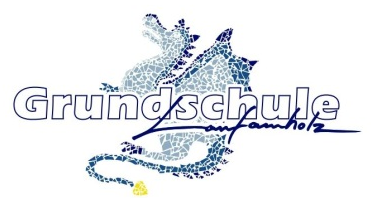 Mein Kind___________________________________________         __________Name des Schülers/ der Schülerin                                                               Klassebenötigt Notbetreuung amDie Betreuungszeit richtet sich nach dem Stundenplan am entsprechenden Tag. Mir/Uns ist bekannt, dass das Kind die Notbetreuung nur besuchen kann, wenn es keine Krankheits- bzw. Erkältungssymptome aufweist, in den letzten 14 Tagen keinen Kontakt zu einer an Covid19 erkrankten Person hatte und auch keiner Quarantänemaßnahme unterliegt.Nürnberg, den _________________                       __________________________                                                                                                   UnterschriftWochentagDauer der Betreuungszeit nach StundenplanMein Kind geht anschließend in folgende Betreuungseinrichtung:Montagvon 8.00 Uhr bis ____________ Uhr nach Hause Hort Laufamholzstr. Hort Moritzbergstr. Mittagsbetreuung Sonstiges: ______________________Dienstagvon 8.00 Uhr bis ____________ Uhr nach Hause Hort Laufamholzstr. Hort Moritzbergstr. Mittagsbetreuung Sonstiges: ______________________Mittwochvon 8.00 Uhr bis ____________ Uhr nach Hause Hort Laufamholzstr. Hort Moritzbergstr. Mittagsbetreuung Sonstiges: ______________________Donnerstagvon 8.00 Uhr bis ____________ Uhr nach Hause Hort Laufamholzstr. Hort Moritzbergstr. Mittagsbetreuung Sonstiges: ______________________Freitagvon 8.00 Uhr bis ____________ Uhr nach Hause Hort Laufamholzstr. Hort Moritzbergstr. Mittagsbetreuung Sonstiges: ______________________